Psychology 16/ Abnormal PsychologyReedley Community College Summer 2016________________________________________________________________Instructor:		Dr. Cindy L. WalkerOffice Phone:	559-226-4237Email:			Cindy.walker@scccd.eduCourse Information: Abnormal Psychology, Psychology 16, Code: 73544Reedley Community College, Web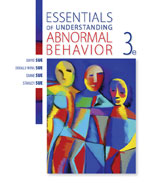 Required Text: Essentials of Understanding Abnormal Behavior. 3rd edition.David Sue, Western Washington UniversityDerald Wing Sue, Teachers College, Columbia UniversityDiane Sue, Private PracticeStanley Sue, Palo Alto University
ISBN-13: 9781337150132
MindTap (E-book):  9781305864528Publisher:  Wadsworth
Copyright:  2014
All students are required to use Blackboard this Semester www.blackboard.scccd.edu. Your student ID number is used for both username and password. Here you will find assignments, your grades, and other class-based information.Blackboard help email – bbhelp@fresnocitycollege.eduBlackboard help desk – 265-5760Course Format:  The course will include assigned readings in your textbooks and Power Points that correspond to each chapter. The entire course will be facilitated through the online environment.Advisories: Psychology 2, eligibility for English 125 or 126

Course Description: 
This course introduces the scientific study of psychopathology and atypical behaviors, broadly defined. Students investigate abnormal behavior from a variety of perspectives including biological, psychological, and sociocultural approaches. An integrative survey of theory and research in abnormal behavior, and intervention and prevention strategies for psychological disorders are also introduced.

Course Outcomes: 
Specify the learning skills the student demonstrates through completing the course and link critical thinking skills to specific course content and objectives.)

Upon completion of this course, students will be able to: 
I. describe characteristics of major disorder classifications using basic biological and psychological terminology.
II. compare major theoretical paradigms used to understand psychopathology and atypical behaviors.
III. analyze research in terms of quantitative and qualitative evidence, and evaluate the limitations and ethical considerations of research methods used in the field of psychopathology.
IV. demonstrate knowledge related to the process of assessing & diagnosing mental disorders.
V. demonstrate knowledge of the etiology & risk factors related to the development of major mental disorders.
VI. demonstrate and apply knowledge related to effective treatment interventions for major mental disorders.
VII. apply knowledge of individual differences related to biology, psychology, and sociocultural considerations in the analysis of mental disorders.
VIII. demonstrate knowledge of the overlap between the health care system and the legal system in the management of major mental disorders.

Course Objectives:
(Specify major objectives in terms of the observable knowledge and/or skills to be attained.)

In the process of completing this course, students will be able to:
I. Define and use basic biological and psychological terminology to describe psychopathology and atypical behavior and mental processes.
II. Compare and contrast the various theoretical perspectives on etiology and implications for treatment of various psychological disorders.
III. Summarize the major disorder classifications and give concrete examples using appropriate diagnostic terminology (i.e., DSM).
IV. Explain specific research methods and the ethical principles for the study and treatment of psychopathology. At the end of the course, the student will be able to pursue advanced study of psychopathology, psychotherapy as well as psychopharmacology.Lecture and Exam ScheduleWeek  1  Jun 20	Chapter 1 Introduction Abnormal Behavior       			Chapter 2 Models of Abnormal Behavior	Week  2 	27	Chapter 3 Clinical Research, Assessment, and Diagnosis in			Abnormal Psychology			Chapter 4 Anxiety and Obsessive-Compulsive and Related			Disorders 			Chapter 5 Trauma and Stress-Related DisordersWeek  3  Jul    4	Chapter 7 Depressive and Bipolar Disorders			Chapter 8 Suicide Week  4        11	Chapter 9  Eating Disorders  			Chapter 10 Substance-Use DisordersWeek  5 	18	Chapter 6 Somatic Symptom and Dissociative Disorders			Chapter 11 Schizophrenia and Other Psychotic DisordersChapter 13 Sexual Dysfunction, Gender Dysphoria, and Paraphilic DisordersWeek  6	25	Chapter 14 Personality Psychopathology			Chapter 15 Disorders of Childhood and AdolescenceAttendance/Class Participation Attendance is absolutely necessary for success in this course. Those students not responding to Discussion Questions in the first week will be dropped. Your responses to assignments will be how your attendance is recorded.AssignmentsIn this course, the majority of your assignments will be posted in MindTap. It is important that in the first few days, you sign on and review assignments and due dates. Assignments are available at 8:00 AM until 11:00 PM on the dates posted. ******There are absolutely no make-ups allowed in this course. *******GradingThis class is quite fun and informative, but can be rather daunting at times.  If you want to be successful, please keep up with the reading. Also, there may be random participation assignments offered throughout the course that cannot be made up. MindTap (quizzes, posttests, profiles, video projects, etc.)  			 1821Discussions/Assignments posted in Blackboard (estimated)		  200Approximate Class Total                                           				 2021Grades will be assigned on a standard scale of 90-100%=A; 80-89=B; 70-79= C; 60-69%=D and 0-59= F.An extra credit quiz will be given at the end of the semester to provide an opportunity to earn extra pointsTHE INSTRUCTOR RESERVES THE RIGHT TO ALTER THIS SYLLABUS AS NECESSARY TO ENSURE THAT STUDENT’S ARE MAKING ADEQUATE PROGRESS OR IN CASE OF UNFORSEEABE CIRCUMSTANCESThis professor will make every attempt to accommodate those students with verified disabilities. It is the student’s responsibility to notify me within a reasonable amount of time for testing accommodationsADA Statement"If you have a verified need for an academic accommodation or materials in alternate media (i.e., Braille, large print, electronic text, etc.) per the American With Disabilities Act or Section 504 of the Rehabilitation act please contact your instructor as soon as possible."All students at the Reedley Community College have internet access in the various computer labs on campus. You are welcome to complete the assignments elsewhere you have computer access as well.